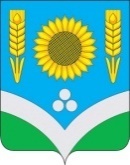 СОВЕТ НАРОДНЫХ ДЕПУТАТОВ РОССОШАНСКОГО МУНИЦИПАЛЬНОГО РАЙОНА ВОРОНЕЖСКОЙ ОБЛАСТИРЕШЕНИЕ4 сессии от 17 ноября 2023 г.  № 16                      г. РоссошьОб итогах исполнения бюджета Россошанского муниципального района за 9 месяцев 2023 годаВ соответствии с бюджетным кодексом Российской Федерации, Положением «О бюджетном процессе в Россошанском муниципальном районе Воронежской области», утвержденным решением сессии Совета народных депутатов Россошанского муниципального района от 26.02.2020 г. № 105, Совет народных депутатов Россошанского муниципального районаРЕШИЛ:Информацию об итогах исполнения бюджета Россошанского муниципального района за 9 месяцев 2023 года принять к сведению. Глава Россошанского муниципального района                                                                      В.М. СисюкИСПОЛНЕНИЕ РАЙОННОГО БЮДЖЕТАИСПОЛНЕНИЕ РАЙОННОГО БЮДЖЕТАИСПОЛНЕНИЕ РАЙОННОГО БЮДЖЕТАИСПОЛНЕНИЕ РАЙОННОГО БЮДЖЕТАИСПОЛНЕНИЕ РАЙОННОГО БЮДЖЕТАИСПОЛНЕНИЕ РАЙОННОГО БЮДЖЕТАИСПОЛНЕНИЕ РАЙОННОГО БЮДЖЕТАРоссошанского муниципального района на 01.10.2023г.Россошанского муниципального района на 01.10.2023г.Россошанского муниципального района на 01.10.2023г.Россошанского муниципального района на 01.10.2023г.Россошанского муниципального района на 01.10.2023г.Россошанского муниципального района на 01.10.2023г.Россошанского муниципального района на 01.10.2023г.тыс.руб.Наименование показателейУтвержденный план на 2023гУточненный план на 2023гИсполнено% исполнения к уточн плануОтклонениеНАЛОГОВЫЕ  ДОХОДЫ683 564,0745 153,5530 987,071,3-214 166,5Налог на доходы физических лиц587 500,0636 197,5442 780,369,6-193 417,2Акцизы по подакцизным товарам (продукции), производимым на территории Российской Федерации32 756,032 756,027 583,684,2-5 172,4Налог, взимаемый в связи с применением упрощенной системы налогообложения23 850,023 850,016 489,869,1-7 360,2Единый налог на вмененный доход для отдельных видов деятельности0,00,0-267,30,0-267,3Единый сельскохозяйственный налог14 458,027 350,027 411,2100,261,2Налог, взимаемый в связи с применением патентной системой налогообложения16 000,016 000,08 391,252,4-7 608,8ГОСУДАРСТВЕННАЯ ПОШЛИНА9 000,09 000,08 598,295,5-401,8 НЕНАЛОГОВЫЕ ДОХОДЫ98 299,0131 945,5129 249,698,0-2 695,9Проценты от предоставления бюджетных кредитов0,00,80,00,0-0,8Доходы, получаемые в виде арендной либо иной платы за передачу в возмездное пользование государственного и муниципального имущества (за исключением имущества бюджетных и автономных учреждений, а также имущества государственных и муниципальных унитарных предприятий, в том числе казенных)35 901,035 901,036 562,5101,8661,5Прочие доходы от использования имущества и прав, находящихся в государственной и муниципальной собственности (за исключением имущества бюджетных и автономных учреждений, а также имущества государственных и муниципальных унитарных предприятий, в том числе казенных)441,0441,01 049,2237,9608,2Плата за негативное воздействие на окружающую среду11 000,011 000,09 966,090,6-1 034,0Доходы от оказания платных услуг (работ)49 457,049 428,939 519,980,0-9 909,0Доходы от компенсации затрат государства0,02 073,82 073,9100,00,1Доходы от реализации имущества, находящегося в государственной и муниципальной собственности (за исключением движимого имущества бюджетных и автономных учреждений, а также имущества государственных и муниципальных унитарных предприятий, в том числе казенных)0,03 600,03 682,3102,382,3Доходы от продажи земельных участков, находящихся в государственной и муниципальной собственности 0,028 000,034 004,2121,46 004,2Плата за увеличение площади земельных участков, находящихся в частной собственности, в результате перераспределения таких земельных участков и земель (или) земельных участков, государственная собственность на которые не разграничена0,00,01 179,80,01 179,8ШТРАФЫ, САНКЦИИ, ВОЗМЕЩЕНИЕ УЩЕРБА1 500,01 500,0995,966,4-504,1ПРОЧИЕ НЕНАЛОГОВЫЕ ДОХОДЫ0,00,0215,90,0215,9ИТОГО СОБСТВЕННЫХ ДОХОДОВ781 863,0877 099,0660 236,675,3-216 862,4Дотации бюджетам муниципальных районов на поддержку мер по обеспечению сбалансированности бюджетов0,018 537,214 417,977,8-4 119,3Дотации бюджетам муниципальных районов на выравнивание бюджетной обеспеченности из бюджета субъекта Российской Федерации125 468,0125 468,0104 557,083,3-20 911,0ИТОГО ДОТАЦИЙ125 468,0144 005,2118 974,982,6-25 030,3Субсидия бюджетам муниципальных районов на поддержку отрасли культуры390,8492,9492,9100,00,0Субсидии бюджетам муниципальных районов на софинансирование кап.вложений в объекты муниципальной собственности0,05 000,00,00,0-5 000,0Субсидии бюджетам муниципальных районов на реализацию мероприятий по обеспечению жильем молодых семей3 435,23 435,23 435,2100,00,0Субсидии бюджетам муниципальных районов на осуществление дорожной деятельности в отношении автомобильных дорог общего пользования, а также капитального ремонта и ремонта дворовых территорий многоквартирных домов, проездов к дворовым территориям многоквартирных домов населенных пунктов32 041,253 253,331 857,959,8-21 395,4Субсидии бюджетам муниципальных районов на обновление материально-технической базы для организации учебно-исследовательской, научно-практической, творческой деятельности, занятий физической культурой и спортом в образовательных организациях1 811,01 811,01 811,0100,00,0Субсидии бюджетам муниципальных районов на организацию бесплатного горячего питания обучающихся, получающих начальное общее образование в государственных и муниципальных образовательных организациях44 119,644 119,626 528,860,1-17 590,8Субсидии бюджетам муниципальных районов на  поддержку творческой деятельности  укрепление материально-технической базы муниципальных театров в населенных пунктах с численностью населения до 300 тысяч человек1 903,01 903,01 903,0100,00,0Субсидии бюджетам муниципальных районов на строительство и реконструкцию ( модернизацию) объектов питьевого водоснабжения 137 533,3137 533,277 254,556,2-60 278,7Прочие субсидии51 498,394 434,473 862,578,2-20 571,9ИТОГО СУБСИДИЙ272 732,4341 982,6217 145,863,5-124 836,8Субвенции бюджетам муниципальных районов на выполнение передаваемых полномочий субъектов Российской Федерации16 537,016 615,013 743,582,7-2 871,5Субвенции бюджетам муниципальных районов на компенсацию части платы, взимаемой с родителей (законных представителей) за присмотр и уход за детьми, посещающими образовательные организации, реализующие образовательные программы дошкольного образования1 265,01 265,0412,432,6-852,6Единая субвенция бюджетам муниципальных районов 31 416,031 726,023 164,473,0-8 561,6Прочие субвенции876 117,5941 590,9731 352,077,7-210 238,9ИТОГО СУБВЕНЦИЙ925 335,5991 196,9768 672,377,5-222 524,6Межбюджетные трансферты, передаваемые бюджетам муниципальных образований на осуществление части полномочий по решению вопросов местного значения в соответствии с заключенными соглашениями43 466,944 396,331 439,570,8-12 956,8Межбюджетные трансферты, передаваемые бюджетам муниципальных районов на ежемесячное денежное вознаграждение за классное руководство педагогическим работникам государственных и муниципальных общеобразовательных организаций39 138,139 138,127 964,571,5-11 173,6Межбюджетные трансферты, передаваемые бюджетам муниципальных районов на проведение мероприятий по обеспечению деятельности советников директора по воспитанию и взаимодействию с детскими общественными объединениями в общеобразовательных организациях5 391,05 660,63 582,863,3-2 077,8Межбюджетные трансферты, передаваемые бюджетам муниципальных районов на создание виртуальных концертных залов1 000,01 000,01 000,0100,00,0Межбюджетные трансферты, передаваемые бюджетам муниципальных районов, за счет средств резервного фонда Правительства Российской Федерации0,056 898,556 890,2100,0-8,3Прочие межбюджетные трансферты, передаваемые бюджетам 6 193,428 039,027 966,799,7-72,3ИТОГО МЕЖБЮДЖЕТНЫЕ ТРАНСФЕРТЫ95 189,4175 132,5148 843,785,0-26 288,8ПРОЧИЕ БЕЗВОЗМЕЗДНЫЕ ПОСТУПЛЕНИЯ0,02 071,13 216,8155,31 145,7Доходы бюджетов муниципальных районов от возврата бюджетами бюджетной системы Российской Федерации остатков субсидий, субвенций и иных межбюджетных трансфертов, имеющих целевое назначение, прошлых лет, а также от возврата организациями остатков субсидий прошлых лет0,00,011,70,011,7ВОЗВРАТ ОСТАТКОВ СУБСИДИЙ, СУБВЕНЦИЙ И ИНЫХ МЕЖБЮДЖЕТНЫХ ТРАНСФЕРТОВ, ИМЕЮЩИХ ЦЕЛЕВОЕ НАЗНАЧЕНИЕ, ПРОШЛЫХ ЛЕТ0,00,0-3 031,60,0-3 031,6ИТОГО БЕЗВОЗМЕЗДНЫХ ПОСТУПЛЕНИЙ1 418 725,31 654 388,31 253 833,675,8-400 554,7ИТОГО ДОХОДОВ2 200 588,32 531 487,31 914 070,275,6-617 417,1             РАСХОДЫОбщегосударственные вопросы131 395,3240 058,4176 086,873,4-63 971,6Национальная оборона300,0300,094,331,4-205,7Национальная безопасность и правоохранительная деятельность12 368,314 953,611 310,675,6-3 643,0Национальная экономика105 400,2132 254,457 465,043,5-74 789,4               в том числе:  -  сельское хозяйство и рыболовство9 021,39 491,15 861,261,8-3 629,9  -  транспорт15 374,514 898,26 738,30,0-8 159,9  -  дорожное хозяйство (дорожные фонды)65 211,091 941,735 455,638,6-56 486,1  -  другие вопросы в области национальной экономики15 793,415 923,49 409,959,1-6 513,5Жилищно-коммунальное хозяйство155 510,5174 969,6108 975,462,3-65 994,2Охрана окружающей среды11 000,011 000,00,00,0-11 000,0Образование1 482 488,91 655 838,01 144 505,969,1-511 332,1Культура, кинематография116 530,0121 546,280 153,865,9-41 392,4Социальная политика41 327,946 083,631 551,168,5-14 532,5Физическая  культура и спорт59 328,440 908,930 568,374,7-10 340,6Обслуживание государственного (муниципального) долга110,0110,00,00,0-110,0Межбюджетные трансферты общего характера бюджетам бюджетной системы Российской Федерации84 828,8139 873,4105 762,675,6-34 110,8ВСЕГО РАСХОДОВ по бюджету2 200 588,32 577 896,11 746 473,867,7-831 422,3    ДЕФИЦИТ -  ; ПРОФИЦИТ0,0-46 408,8167 596,4